БІЛОЦЕРКІВСЬКА МІСЬКА РАДА	КИЇВСЬКОЇ ОБЛАСТІ	Р І Ш Е Н Н Явід 27 серпня 2020 року                                                                        № 5766-101-VIIПро припинення терміну дії договору про встановлення особистого строкового сервітуту з громадяниномМарценюком Андрієм ПетровичемРозглянувши звернення постійної комісії з питань земельних відносин та земельного кадастру, планування території, будівництва, архітектури, охорони пам’яток, історичного середовища та благоустрою до міського голови від 17 липня 2020 року №184/02-17, протокол постійної комісії з питань  земельних відносин та земельного кадастру, планування території, будівництва, архітектури, охорони пам’яток, історичного середовища та благоустрою від 16 липня 2020 року №216, заяву громадянина Марценюка Андрія Петровича від 25 червня 2020 року №15.1-07/2808, відповідно до ст. 12, п. б) ч.1 ст. 102 Земельного кодексу України, п. 34 ч. 1 ст. 26 Закону України «Про місцеве самоврядування в Україні», міська рада вирішила:1.Припинити договір про встановлення особистого строкового сервітуту з громадянином Марценюком Андрієм Петровичем з цільовим призначенням 11.02 Для розміщення та експлуатації основних, підсобних і допоміжних будівель та споруд підприємств переробної, машинобудівної та іншої промисловості (вид використання – під проїзд до власної земельної ділянки з кадастровим номером: 3210300000:04:004:0068) за адресою:  бульвар Михайла Грушевського,13, площею 0,0408 га, який укладений 11 червня 2019 року №55  на підставі рішення міської ради від 25 квітня 2019 року  №3827-70-VII «Про встановлення земельного сервітуту з громадянином Марценюком Андрієм Петровичем» та зареєстрований в Державному реєстрі речових прав на нерухоме майно, як інше речове  право  від 19 червня 2019 року №32119247, кадастровий номер: 3210300000:04:004:0049 відповідно до п. б) ч.1 ст. 102 Земельного кодексу України, а саме: відмови особи, в інтересах якої встановлено земельний сервітут.2.Особі, зазначеній в цьому рішенні, зареєструвати припинення іншого речового права на дану земельну ділянку в порядку, визначеному чинним законодавством України.3.Контроль за виконанням цього рішення покласти на постійну комісію з питань  земельних відносин та земельного кадастру, планування території, будівництва, архітектури, охорони пам’яток, історичного середовища та благоустрою. Міський голова                                                                                           Геннадій ДИКИЙ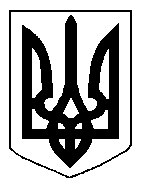 